Ano B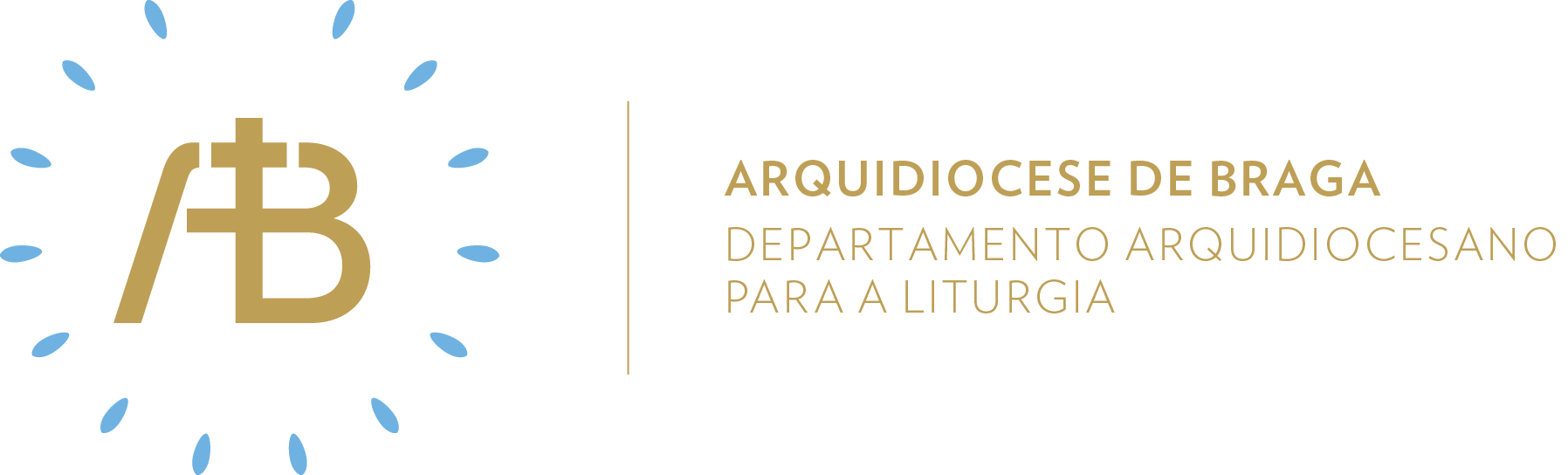 Tempo ComumDomingo XXIISemente de amor“Escutai-me e procurai compreender”Celebrar em comunidadeItinerário simbólicoAfixar a frase: “Escutar e compreender”Sugestão de cânticos[Entrada] Conduzi-me, Senhor – T. Sousa 	[Comunhão] Se cumprirdes os meus mandamentos – C. Silva[Pós-Comunhão] A Vossa Palavra, Senhor – M. Simões[Final] A vida só tem sentido – H. FariaEucologia[Orações presidenciais] Orações do XXII Domingo do Tempo Comum (Missal Romano, 416)[Oração Eucarística] Oração Eucarística V/C com Prefácio próprio (Missal Romano, 1169ss)Procissão de entradaNa procissão de entrada, deverá ter lugar de destaque o Evangeliário, que será entronizado sobre o altar, como expressão do papel fundamental da Palavra de Deus, na comunicação da lei do amor.Introdução ao espírito celebrativoO Senhor faz sentir a Sua presença, de forma tão próxima, no meio do Seu povo, reunido para celebrar a fé. Uma vez acolhidos na Casa do Senhor, não podemos ficar indiferentes, mas devemos permanecer atentos e vigilantes à Sua manifestação em nós, sobretudo na Sua Palavra.Hoje, somos chamados a escutar a Palavra em nós plantada, a acolhê-la docilmente no nosso coração, a vivê-la na relação com as pessoas no nosso dia-a-dia e a mudar o nosso modo de viver, convertendo o nosso coração à justiça em que o Senhor nos educa. Certamente que este itinerário nos ajudará a celebrar em espírito de caridade fraterna!Homilia1. Deus manifesta-se através dos seus mensageiros (tal como Moisés) e do Seu Filho, o Mediador, como Palavra viva, que é lei, que rege e se torna orientação concreta para a vida daqueles que O escutam, Lhe abrem o coração e O acolhem. Só assim podem tornar-se um sinal para todos da fecundidade que a Palavra de Deus assume na sua vida.2. Contudo, a vida humana padece de incoerências, porque escuta um preceito de Deus, mas é incapaz de o cumprir com retidão, verdade e autenticidade. Por isso, Deus continua a exortar insistentemente cada ouvinte da Sua Palavra à conversão.3. Deus quer que o ser humano tenha vida em abundância, pois a sua glória é que o Homem viva, parafraseando Ireneu de Lyon. Por isso, a Palavra de Deus deve ser concretizada em pequenos gestos da vida quotidiana, como sinal de uma vitalidade que faz e gera sentido.Oração UniversalV/ Caríssimos irmãos e irmãs: oremos, ao Senhor, que está perto de quantos O invocam, e imploremos a sua graça em favor de toda a humanidade, dizendo:R/ Senhor, nós temos confiança em Vós. Pelos catequistas e ministros do povo de Deus que acolhem docilmente a Palavra da Escritura e a transmitem com alegria e clareza, oremos.Pelos nossos governantes que procuram estar atentos e abrem o seu coração aos apelos dos que sofrem e às dificuldades dos órfãos e viúvas, oremos.Pelos cristãos do mundo inteiro que não se prendem à tradição que vem das pessoas, mas à novidade libertadora de Cristo, oremos.Por todos nós que nos abrimos à mensagem de Jesus e nos lembramos que é do coração que nascem os vícios, os pensamentos impuros e os maus desejos, oremos.Pela nossa assembleia dominical que não se limita a ouvir a Palavra do Evangelho, mas a põe em prática com alegria e esperança, oremos.Pelos defuntos das nossas famílias e da nossa comunidade (paroquial), que procuraram seguir sempre o caminho que os conduzia até Deus, oremos.V/ Senhor, nosso Deus, escutai as súplicas que Vos dirigimos pelas necessidades de toda a humanidade e guardai os discípulos do vosso Filho em perfeita fidelidade ao Evangelho. Por Cristo, Senhor nosso.R/ Ámen. Envio missionárioV/ Ide e anunciai a sabedoria da Lei que Deus Pai vos concedeu.R/ Ámen.V/ Ide e louvai Jesus Cristo com o coração e com a boca.R/ Ámen.V/ Ide e cumpri a Palavra em vós plantada pelo Espírito Santo.R/ Ámen.Semear caridadeAcólitos“Este povo honra-Me com os lábios, mas o seu coração está longe de Mim. É vão o culto que Me prestam.” Estas palavras de Jesus devem estar sempre presentes no espírito do ministro do altar. Quantas e quantas vezes nos apegamos a tradições humanas e deixamos de lado o mandamento de Deus. Esta é a hipocrisia mais temível! As tradições humanas devem existir apenas para recentrar o nosso apego no essencial.LeitoresSão Tiago recorda-nos que o leitor é aquele que gera pela Palavra da verdade, que planta a Palavra, que estimula o ouvinte da Palavra a ser também cumpridor da mesma. Por isso, antes de qualquer outro mandamento, Israel é interpelado à escuta: “Agora escuta, Israel…” A postura, a preparação e a atenção do próprio leitor devem constituir um interpelativo “Agora escuta, Israel…” para toda a assembleia.Ministros Extraordinários da ComunhãoNós não nos abeiramos da Eucaristia sem “lavar as mãos”, mas a purificação que procuramos não é a exterior, é interior. Por isso, nunca comungamos sem fazer um ato penitêncial quer no início, quer imediatamente antes de comungar: “Senhor, eu não sou digno…” O MEC não deverá esquecer isto no ritual em casa de quem recebe a comunhão: antes de comungar que se purifique o coração pela contrição.MúsicosPara ser admitido num coro profissional fazem-se provas de canto e aptidão musical. Todavia, para ser admitido no melhor coro que existe não é feito esse tipo de exame. O melhor coro é, sem dúvida, o coro dos anjos e, para fazer parte desse coro, é necessário apenas: “viver sem mancha e praticar a justiça, dizer a verdade, não caluniar, não fazer mal ao próximo…” Quem assim proceder entrará no melhor coro.Sair em missão de amarPara que a Palavra de Deus oriente os nossos passos no ensino e na transmissão/testemunho, vamos procurar ler várias vezes, ao longo desta semana, o texto do Evangelho deste Domingo (Mc 7), preferencialmente em família, e sugerindo a alguém que não costuma participar na Eucaristia a leitura e meditação do mesmo texto.